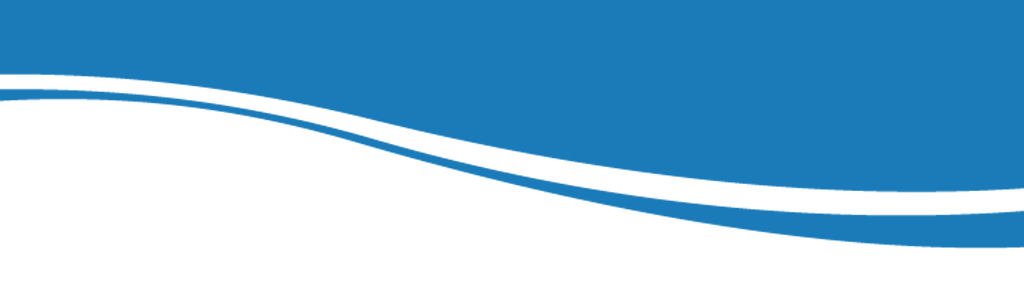 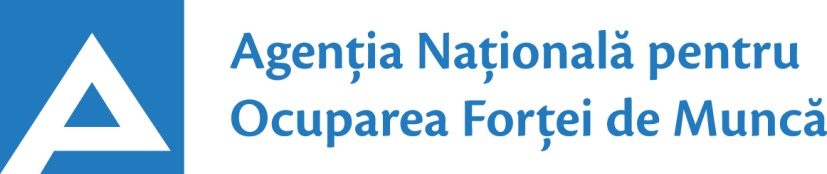                       www.angajat.md25.03.201924.01.2017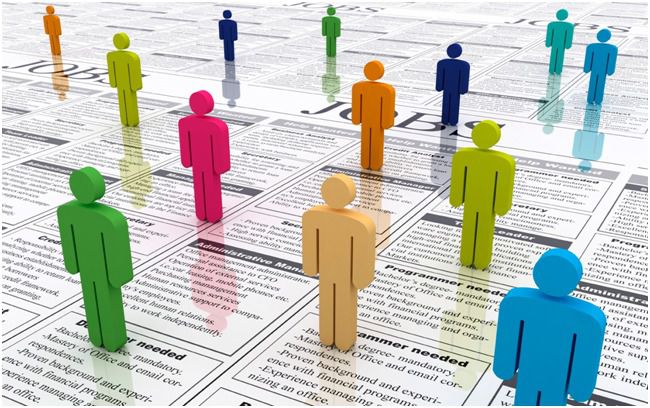 Conform bazei de date a Agenţiei Naţionale pentru Ocuparea Forţei de Muncă la data de 25.03.2019 erau în evidenţă 10453 locuri de muncă vacante, care pot fi accesate atât de femei, cât și de bărbați.  În aspect teritorial, numărul locurilor de muncă vacante, disponibile în fiecare agenție, constituie: Pentru persoanele cu nivel de instruire superior şi mediu de specialitate sunt disponibile 1930 locuri de muncă vacante, constituind cca 18% din numărul total de locuri vacante. Ținând cont de HG nr. 1281 din 26.12.2018 pentru locurile vacante în autorități publice (specialist (inclusiv superior, principal) este stabilit moratoriu temporar. Pentru persoanele cu nivel de instruire secundar profesional și pentru muncitorii necalificați, Agenţia Naţională pentru Ocuparea Forţei de Muncă oferă 8523 locuri de muncă, ce constituie 82% din numărul total de locuri de muncă vacante:Sunt oferite următoarele locuri de muncă pentru muncitori necalificaţi:Persoanele aflate în căutarea unui loc de muncă, se pot adresa agenţiilor teritoriale pentru ocuparea forţei de muncă sau pot accesa Portalul pieţei muncii: www.angajat.md, unde sunt postate locurile vacante oferite în fiecare raion, pe profesii.  Prezentul buletin este elaborat în concordanță cu „Clasificatorul ocupaţiilor din Republica Moldova (CORM 006-14)”,  aprobat  prin ordinul Ministerului Muncii, Protecției Sociale și Familiei nr.22 din 03.03.2014.Director interimar                                                                  Raisa DOGARUAOFMLocuri vacanteAOFMLocuri vacanteChişinău3963Cantemir155Bălți 771Taraclia127Cahul406Râşcani120Floreşti388Briceni119UTA Găgăuzia386Basarabeasca101Dondușeni324Căuşeni87Anenii Noi300Sângerei84Stefan Vodă291Soroca80Ungheni284Leova77Cimişlia260Dubăsari76Şoldăneşti242Glodeni76Nisporeni241Edineț70Ialoveni227Rezina62Străşeni220Teleneşti61Călăraşi203Drochia57Orhei184Fălești40Hâncești173Ocnița29Criuleni169OcupațiiLocuri vacanteTotalDin care:Specialist în domeniul sănătății400asistent medical (inclusiv de familie) – 157medic specialist – 150farmacist – 17medic medicină de familie – 16brancardier – 10   laborant-farmacist – 10medic medicină generală – 8maseur – 7logoped – 6laborant cercetător în bacteriologie și farmacie- 4felcer laborant – 3medic igienist – 3registrator medical – 3kinetoterapeut  – 2laborant la analiza chimico-bactereologică - 2laborant radiolog - 1bioinginer medical – 1Inspector, ofițer 259inspector (alte domenii) – 102polițist/polițist de frontieră – 61ofiţer de sector – 24ofițer urmărire penală – 22comandant detașament-21ofițer de investigații – 15inspector de poliție – 14Specialist în activitatea financiară, economică sau comercială197contabil – 98agent de comerț/de vânzări – 30contabil-șef – 21merchandiser – 14economist – 13expeditor – 13auditor intern – 3specialist în problemele perceperii fiscale - 3broker – 2Specialist în învățământ194educator învăţământ preşcolar/primar – 102profesor învăţământ liceal/postliceal – 30profesor învăţământ primar/gimnazial – 13conducător muzical/artistic – 11psiholog – 10traducător – 7pedagog social  –  5metodist  – 5conducător cerc – 4maistru-instructor – 4profesor învățământ profesional – 3Inginer, tehnician  148inginer  (alte domenii) – 34tehnician (alte domenii) – 29tehnician aviație la exploatarea navelor – 20inginer electrician – 15inginer programator – 11tehnician reţele de telecomunicaţii – 8inginer-mecanic – 6tehnician-laborant – 6inginer construcții civile, industriale și agricole- 5inginer-electromecanic – 5inginer cadastral – 4inginer-tehnolog – 3arhitect - 2Specialist (inclusiv superior, principal)147Manager/marketing93manager (în activitatea comercială) – 57manager  (alte ramuri) – 13manager (marketing și vânzare) – 9merceolog – 6manager în industrie – 4ofice manager – 4Asistență socială66asistent social – 36asistent parental profesionist – 15asistent personal – 8șef serviciu de îngrijire socială la domiciliu - 7Șef secție/sector/serviciu/grup/etc(diverse domenii)56Consultant (diverse ramuri)41Programator/Programator software (administrator bază de date)34Maistru (diverse domenii) 30Pilot aeronave25Director (alte domenii)20Secretară/dactilografă18Geodez16Agronom12Electrician secție/sector11Mecanic(diverse domenii)11Jurisconsult10Administrator(diverse ramuri)9Electronist9Șef depozit 9Tehnolog8Laborant  (alte domenii)8Picher8Secretar (diverse domenii)7Secretar al consiliului local7Șef manevră7Specialist resurse umane7Specialist securitatea și sănătatea în muncă6Specialist relații publice5Designer grafică5Şef poştă4Impiegat de mișcare (transport feroviar) 4Cercetător științific stagiar în bacteriologie4Topograf4Coordonator producție3Organizator (diverse domenii)3Medic veterinar2Alte ocupații23Lucrători în industria textilă și confecții2632cusător (industria ușoară/confecțiilor) – 2163confecționer-prelucrător în industria textilă – 190croitor – 97încheietor (tricotaje) – 84asamblor/cusător  articole de marochinărie – 29termofinisor confecții – 25țesător/țesător covoare – 24tricoter manual – 20Lucrători calificați în întreprinderi industriale885sudor/electrogazosudor – 136montator subansamble - 67controlor calitate – 66electromontor/lăcătuș electromontor – 49cizmar-confecționer încălţăminte – 42control or (alte domenii) – 42lăcătuș la repararea materialului rulant – 40montator fațade și pereți cortină - 40lăcătuș-montator – 32lăcătuș instalator tehnică sanitară – 32strungar  – 29electrician/lăcătuș electrician – 28lăcătuș-reparator – 26preparator înghețată – 23brigadier la sectoarele producție de bază – 21asamblator articole din hârtie – 20asamblor jucării – 20montator - 18reparator utilaj tehnologic – 16finisor – 13completator – 10lăcătuș mecanic – 11frezor – 10imprimator desene – 10electromecanic ascensoare - 9filator – 8lăcătuș la lucrările de asmblare mecanică – 8lăcătuș revizie și reparație a locomotivelor – 8bobinator  bobine  -  7asamblor –  7lăcătuș la rețelele de apeduct și canalizare – 7lucrător calificat în floricultură/arboricultură – 6lăcătuș automatică și aparate de măsură și control -6încărcător-descărcător – 5lăcătuș la exploatarea și repararea utilajelor – 5prelucrător divin – 5legător filoane, cabluri și conductori – 3Transport şi telecomunicaţii864conducător auto (șofer) – 417taxator/conductor – 194conducător troleibuz – 118lăcătuș auto – 42muncitor rutier/feroviar – 33mecanic auto/ajutor de mecanic – 20montator cale ferată – 17vulcanizator – 10conducător încărcător – 8electrician auto - 5Lucrători în domeniul vânzărilor614vânzător produse alimentare/nealimentare – 310controlor-casier/casier – 272magaziner – 24bufetier – 8Operatori, aparatişti, maşinişti la instalaţii și mașini 472operator în sectorul de producție – 159operator  (alte domenii) – 49operator  vânzări  prin telefon – 35operator la calculatoare electronice – 28operator introd., validare si prelucrare date – 26mașinist (alte domenii)  - 25operator ghișeu bancă – 22operator la banda rulantă  - 20mașinist la ruloul compactor cu cilindri netezi – 16mașinist la buldozere – 15mașinist la excavatorul cu o singură cupă – 14operator la telecomunicații – 11operator la prepararea brânzeturilor – 10 operator de interviu – 10mașinist la autogreder – 7operator facturare – 6operator la instalațiile tehnologice – 5mașinist mecanic la tren cu motor diesel – 5operator rețele de telecomunicații – 5operator  instalații îmbuteliere gas petrol lichefiat -4Hoteluri şi restaurante258bucătar – 105chelner (ospătar) – 45brutar  – 44cofetar – 34barman – 16modelator /preparator aluat – 7patiser – 7Lucrători în construcţii232pietrar-zidar – 74fierar-betonist – 53dulgher – 38tencuitor – 24tâmplar – 14zugrav – 10pavator – 6cioplitor piatră – 5asfalt betonist/betonist – 5tinichigiu – 4căptușitor-pietrar – 3Lucrători calificaţi în agricultură, silvicultură, acvacultură, piscicultură 140viticultor – 70tractorist – 62crescător porcine – 6docher-mecanizator – 2Lucrători în domeniul serviciilor personale135gardian public – 65santinelă – 21dispecer – 15supraveghetor – 12poştaş  – 8manichiuristă – 7agent pază în incinte – 5lucrător social - 2Alte ocupații 299     MeseriaLocuri vacanteTotalMuncitor auxiliar885Muncitor necalificat în agricultură, silvicultură și grădinărit229Hamal129Îngrijitor încăperi de producție și serviciu122Măturător88Muncitor necalificat la asamblarea,montarea pieselor71Femeie de serviciu63Ajutor de educator49Muncitor necalificat în construcții39Paznic 38Infirmieră  34Trăgător30Bucătar auxiliar27Spălător vehicule25Muncitor la amenajarea localităților25Amenajator/îngrijitor/salubrizator  spații verzi20Spălător veselă19Puitor-ambalator18Sortator 15Curățitor teritorii14Călcător13Muncitor necalificat în industria confecțiilor12Ambalator manual11Dădacă8Muncitor la îngrijirea complexă a clădirilor8